УПРАВЛЕНИЕ КУЛЬТУРЫ И ТУРИЗМА АДМИНИСТРАЦИИ СЕВЕРОДВИНСКА
Муниципальное бюджетное учреждение дополнительного образования
        «Детская музыкальная школа №3» г. Северодвинска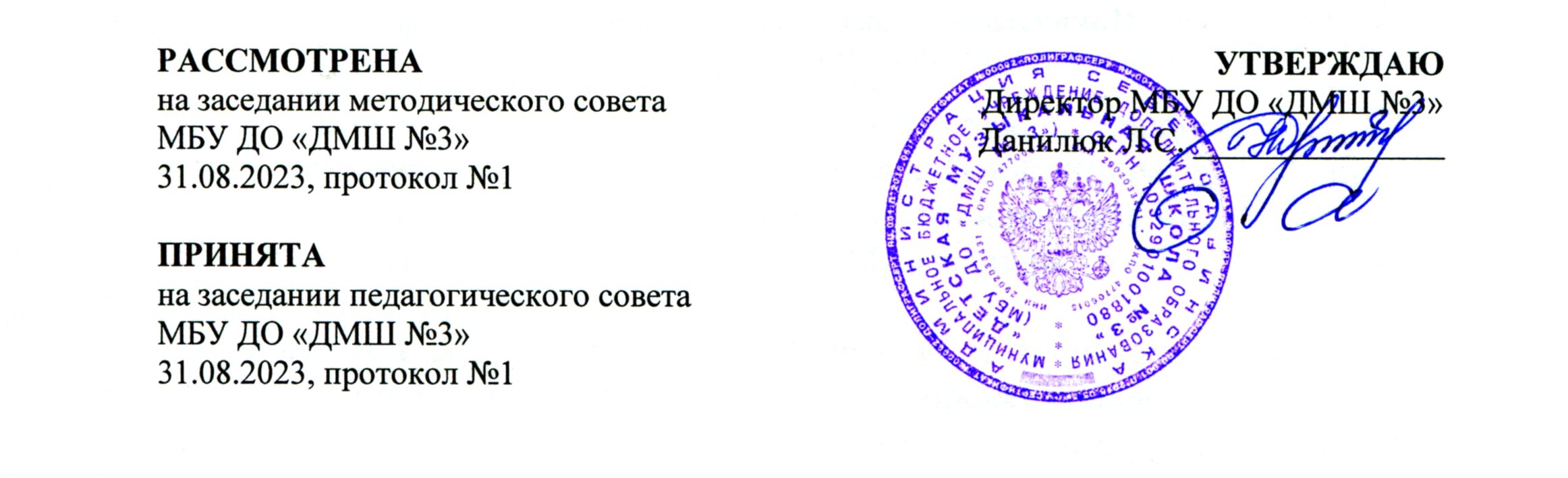 ДОПОЛНИТЕЛЬНАЯ ПРЕДПРОФЕССИОНАЛЬНАЯПРОГРАММА В ОБЛАСТИ 
МУЗЫКАЛЬНОГО ИСКУССТВА 
«СТРУННЫЕ ИНСТРУМЕНТЫ»
Предметная областьПО.01. МУЗЫКАЛЬНОЕ ИСПОЛНИТЕЛЬСТВОРАБОЧАЯ ПРОГРАММАпо учебному предметуПО.01.УП.02. АНСАМБЛЬ 
(СКРИПКА, ВИОЛОНЧЕЛЬ)Северодвинск - 2023Разработчики:
Рябко М. Н,  руководитель МО Оркестровых инструментов, преподаватель высшей квалификационной категории (скрипка) МБУ ДО «ДМШ №3» г. Северодвинска;Иконникова Л.С., преподаватель (виолончель) МБУ ДО «ДМШ №3» г. Северодвинска.Рецензенты: Ершова С.И., руководитель учебно-методического центра по музыкальному образованию 
(ГБПОУ АО «Архангельский музыкальный колледж»);Лапшинова Н.А., преподаватель высшей квалификационной категории МБУ ДО «ДМШ №3» 
г. Северодвинска (скрипка).I. Пояснительная запискаПрограмма учебного предмета «Ансамбль» по виду инструментов «Скрипка» и «Виолончель» разработана на основе и с учетом федеральных государственных требований к дополнительной предпрофессиональной общеобразовательной программе в области музыкального искусства «Струнные инструменты».Предмет «Ансамбль » в классе скрипки, виолончели, как одна из учебных дисциплин, составляющих дополнительную предпрофессиональную программу «Струнно-смычковые  инструменты», занимает  важное место в этом комплексе и позволяет наиболее полно раскрыть творческий потенциал ребёнка, а также приобщить его к профессиональной коллективной творческой деятельности. Учебные требования, предъявляемые в рамках данного предмета, позволят (по прошествии полного курса обучения) сформировать комплекс практических ансамблевых исполнительских навыков у учащегося, воспитать его вкус. Современная педагогика наряду с индивидуальным подходом к учащимся, который является основным в работе, уделяет все более пристальное внимание различным формам коллективного музицирования. Ансамбли скрипачей, создаваемые на базе детских музыкальных школ, свидетельствуют о том, что в этих коллективных формах работы педагоги увидели целый ряд дополнительных резервов музыкального воспитания творческой молодежи, связанных, прежде всего, с эстетическим воспитанием школьников.Ансамблевое музицирование не только развивает музыкальный слух, оно способствует развитию полифонического мышления, учит слышать и понимать содержание музыки.В классе ансамбля учащиеся знакомятся с лучшими образцами классической и современной музыки, расширяют свой музыкантский кругозор, приобретают навыки совместного исполнения, что в значительной мере способствует повышению качества их профессиональной подготовки для поступления в среднее специальное музыкальное образовательное учреждениеСрок реализации учебного предмета «Ансамбль» (обязательная часть) - 5 лет (с 4 класса), с дополнительным 9 годом  обучения  соответственно для детей, не закончивших освоение образовательной программы основного общего образования и планирующих поступление в образовательные учреждения, реализующие основные профессиональные образовательные программы в области музыкального искусства. Форма проведения учебных занятий –  мелкогрупповая. Продолжительность учебных занятий: 1 час в неделю (в 9 классе – 2 часа). Вариативная часть даёт возможность реализовывать предмет в 1 – 3 классах.Максимальный объём учебного времени, предусмотренный на реализацию учебного предмета «Ансамбль» - 412,5 часа. Из них аудиторные (мелкогрупповые) занятия – 165 часа, самостоятельная работа ученика – 247,5 часа.  Максимальный объём учебного времени, предусмотренный на реализацию учебного предмета «Специальность и чтение с листа» в 9-м классе - 132 часа. Из них аудиторные (мелкогрупповые) занятия – 66 часов, самостоятельная работа ученика – 66 часов. Цель предмета «Ансамбль»:Сформировать комплекс навыков и умений в области коллективного творчества – ансамблевого исполнительства, позволяющий демонстрировать в ансамблевой игре единство исполнительских намерений и реализацию исполнительского замыслаЗадачи:Научить  учащегося творчески применять в совместном исполнении музыкально-исполнительские навыки, полученные в специальных классах;Заложить у учащегося знание ансамблевого репертуара (музыкальных произведений, созданных для различных камерно – инструментальных составов) из произведений отечественных и зарубежных композиторов, способствующего формированию его способности к коллективному творческому исполнительству;Познакомить ученика с основными направлениями камерно – ансамблевой музыки различных эпох, стилей и жанров; Воспитать навыки по решению музыкально-исполнительских задач ансамблевого исполнительства, обусловленные художественным содержанием и особенностями формы, жанра и стиля музыкального произведения. II. Содержание учебного предмета 
Объём знаний, умений и навыков1 – 3 год обучения (при наличии предмета в вариативной части учебного плана)4 класс5 класс6 класс7 класс8 класс9 класс (дополнительный год обучения)III. Требования к уровню подготовки обучающихсяIV. Формы и методы контроля, система оценок
Аттестация: цели, виды, форма, содержание.
Виды промежуточной аттестации: Контрольный урок в форме прослушивания в конце каждого полугодия. 
Цель: контроль за исполнительским развитием учащегося, его творческим ростом.Контрольные требования:- с 1 по 3 класс (при наличии предмета в вариативной части программы) – одно произведение на выбор (0, 5 часа в неделю), 2 произведения на выбор (1 час в неделю). - с 4 по 8 (9)  класс - два произведения, различных по стилю и жанру.Критерии оценки:Оценка «5» (отлично)Продемонстрирована согласованность работы всех участников, выступление яркое, текст исполнен точно, есть звуковой баланс и взаимопонимание участников коллектива и его руководителя, отвечает всем требованиям на данном этапе обучения.Оценка «4» (хорошо)Хорошее исполнение с ясным художественно-музыкальным намерением, не все технически проработано, есть определенное количество погрешностей. Есть предположение, что репетиционный период был недостаточно основательным.Оценка «3» (удовлетворительно)Слабое, невыразительное выступление, технически вялое. Есть серьезные погрешности в тексте отдельных партий, звуковой баланс не соблюден, есть расхождения в темпах между отдельными партиями.Оценка «2» Значительные потери текста, общие технические недоработки; неграмотное, непродуманное, в   стилевом отношении, исполнение.В оценке часто используются плюсы и минусы, отражающие тенденцию к улучшению или ухудшению уровня исполнения.В четвертной оценке учитывается качество домашней работы, заинтересованность и активное участие в концертной работе школы.Примеры программ:СкрипкаВиолончельV. Методическое обеспечение учебного процессаНаряду с традиционной формой проведения урока, занятия ансамблем в мелкогрупповых формах (2-3 ученика),  даёт возможность педагогу работать эффективнее, больше  внимания   уделять развитию навыков чтения нот с листа, транспортированию, подбору по слуху. Это  также способствует  знакомству учащихся с  произведениями разных жанров, форм, национальных школ, овладению их стилистическими особенностями. Ансамблевую игру давно эффективно применяли ведущие педагоги нашей страны О. Щукина, С. Мильтонян, Г. Турчанинова, Э. Пудовочкин, а также известный скрипач Ш. Судзуки и его последователи в разных странах мира.Преподаватель должен гибко подходить к формированию групп ансамбля, выбору репертуара, приобщать его к активной концертной жизни школы, участию в конкурсах, что увеличивает мотивацию учеников к занятиям на скрипке, повышает творческую активность, самооценку, способствует профориентации.Репертуар учащихся должен быть разнообразным по стилю, содержанию, форме, жанру и фактуре. Желательно охватить все аспекты музыкальных и технических задач. К примеру, если одна пьеса в классическом стиле, другая желательна романтического характера, и т. д.  Одна–кантиленная, другая–виртуозная. Возможно использование джазовых произведений и переложений  эстрадной музыки.Важно не включать в репертуар ансамбля произведения, превышающие уровень сложности программы по специальности, не соответствующие его музыкально-исполнительским  возможностям и возрастным особенностям. При работе с ансамблем можно  использовать различные   методы: прямой показ, вычленение и отработка игровых приёмов, словесные характеристики, наглядные образные сравнения. Для понимания учениками характера музыки можно сочетать исполнение с практическими действиями, с движениями рук, танцевальными или образными движениями,  инсценировать пьесу или танец.Успеху ансамблевых занятий во многом способствует самостоятельная работа ученика, надёжное владение им своей партией. Педагог должен  чётко формулировать домашнее задание и обеспечивать постоянный контроль качества домашней работы. Большую роль в стимулировании домашней работы ученика играют задания самостоятельного разучивания учеником новых пьес, а также   слушание музыки с обсуждением, открытые уроки для родителей, тематические вечера, совместные походы на концерты.Только при синтезе учебной и самостоятельной работы, а также  концертной и конкурсной практики формируется физическая и психологическая выносливость, способность художественного  воплощения музыкально-образных представлений.Репертуарные сборники и рекомендуемые произведения для включения 
в репертуар и чтения с листа (скрипка)«Хрестоматия для скрипки». ДМШ, 1,2 кл.- Бакланова Н. «Хоровод», «Мазурка».- Гайдн Й. Анданте- Моцарт В. Вальс.- Шуберт Ф. Лендлер«Хрестоматия для скрипки». ДМШ, 2,3 кл.- словацкая народная песня «Спи моя милая»- Чайковский П. «Игра в лошадки»Гуревич Л., Зимина Н., «Скрипичная азбука» т. 2- Баневич С. «Песня незнайки»- Ван дер Вельд «Вариации на тему французской песни»- неаполитанская народная песня «Санта Лючия»Дуэты, ансамбли:- Перселл Г. Менуэт- «Семь народных песен»Соколова Н. «Малышам скрипачам»- маленькие дуэты- Паульс Р. «Колыбельная сверчка»- Металлиди Ж. «Детские скрипичные ансамбли с фортепиано»- «Мой конь»- «Кот баюн»- «Деревенские музыканты»- «Колечко»«Играем вместе». Пьесы для детских ансамблей. Сост. В. Кальщикова, Н. Перунова, 
Н. Толбухина- Бах Ф.Э. «Марш» и др.- Карш Н. «Кубики»- Фрид. Г. «Вальс»«Светлячок». Пьесы для ансамбля скрипачей. II ступень. 
Составление и переложение  Э. Пудовичкина- Гайдн  Й. Анданте- Карш  Н. «Музыкальный алфавит»- Рамо Ж. Ригодон.«Юный скрипач» 1 ч. Сост. К.А. Фортунатов- Шпильц П. «Непрерывное движение»- Вебер К. «Хор охотников»- Моцарт В. Менуэт.- Чешская народная песня «Пастушок»«Хрестоматия для скрипки».  3-4 класс- Чайковский П. «Старинная французская песенка», «Неаполитанская песенка»«Светлячок». Пьесы для ансамбля скрипачей. - Градески Э. «Регтайм «Мороженное»»«Ансамбль юных скрипачей» Вып. 3 Сост. М. Рейтих и Р. Бакум- Бакланова Р. «Маленький марш», «Мазурка»- Кабалевский Д. «Хоровод», «В пути»«Ансамбль юных скрипачей» Вып. 8. Сост. Т. Владимирова- Барток Б. Марш.- Емельянова Л. «Ох уж эти гаммы»- Маковская Л. «Маленькая плакса», «Веселый наигрыш»- русская народная песня в обр. Ж. Кузнецовой- Свиридов Г. «Старинный танец», «Бьют часы на башне»«Юный скрипач» Вып. 2. Сост. К.А. Фортунатов- Бакланова Н. Вариации- Прокофьев С. Марш.- Шостакович Д. Гавот.Гуревич Л., Зимина Н «Скрипичная азбука» т. 2. – М., 1998.- Бетховен Л. Менуэт- Каччини Д. «Аве Мария»«Пьесы для двух скрипок» т. 2 Переложение Т. Захарьиной. – М.,1965.- Аренский А. «Итальянская песенка»- Бетховен Л. Менуэт- Рубинштейн А. Каприс«Популярная музыка» Транскрипции для ансамбля скрипачей. Сост. И. Святловская, 
Л. Шишова, В Виноградская.- Дворжак А. Юмореска- Шуберт Ф. АдажиоМеталлиди Ж. «Скрипичная миниатюра для ансамбля скрипачей»- «Колыбельная Оле Лукойе»- Бах – Гуно. «Аве Мария»- Рубинштейн А. Мелодия.- Сен – Сакс К. «Лебедь»- Шуберт Ф. «Аве Мария»«Юный скрипач». 3 ч. Раздел «Ансамбли»- Бриттен Б. «Сентиментальная сарабанда».- Прокофьев С. «Шествие» и др.«Пьесы для ансамбля скрипачей». Сост. И. Ратнер. - Гендель Г. Ария.- Шуберт Ф. «Вальсы» и др.«Популярная музыка». Транскрипции для ансамбля скрипачей ч. 1.- Джоплин С. Регтайм.«Популярная музыка». Транскрипции для ансамбля скрипачей ч. 2.- Бах И.С. Ария.- Брамс И. «Венгерский танец»- Гайдн Й. Менуэт из «Детской симфонии»- Торелли Дж. Концерт ля минор III часть- Штраус И. Полька – пиццикато«Светлячок». Пьесы для ансамбля скрипачей.  IV – VII ступени. составитель Э. ПудовочкинКонцерты для двух скрипок с фортепиано:- Бах И.С. Концерт ре минор- Вивальди А. Концерт ля минор, ре минор и др. «Ансамбль скрипачей с азов» Выпуск 1,2 Ольга Щукина 2007 г.- Виотти Д. Дуэты для 2-х скрипок- Гайдн И. Дуэты для 2-х скрипок- Мострас К. Сборник классических дуэтов для 2-х скрипок- Современные эстрадные и джазовые переложения.Учебные пособия (виолончель)Ю. Полянский, И. Ромарчук  «Шаг за шагом» И. Волчков  Хрестоматия «Пьесы, этюды, ансамбли для виолончели»Р. Сапожников  Педагогический репертуар ДМШ  (мл., ср. классы) Пьесы и ансамбли советских композиторовР. Сапожников  Хрестоматия педагогического  репертуара для виолончели, вып. II, часть 1Антонова Л.Н.  Пьесы для ансамбля   виолончелей и ф- но (мл. классы ДМШ), 2006 г.Антонова Л.Н.  Пьесы для ансамбля   виолончелей и ф- но (ст. классы ДМШ), 2006 г.Хрестоматия педагогического  репертуара для виолончели, вып. III, часть 1 (5 кл.)VI. Список литературы и средств обучения1. Список  рекомендуемых нотных сборников2. Список рекомендуемой методической литературыБерлянчик М. Основы воспитания юного скрипача. – СПб. 2000.Бороздинов А. Инструментовка в детском оркестре.  Искусство в школе. – 1998  № 2. – С.40.Гертович Р. Оркестр в детской музыкальной школе: Вопросы организации руководства. // Вопросы музыкальной педагогики. – М.: Музыка, 1986. Вып. 7. – С.154.Готлиб А.Д. Основы ансамблевой техники. М., Музыка,1971.Зеленин В.М. Работа в классе ансамбля. – Минск, 1979.Камерный ансамбль: Педагогика и исполнительство. Ред. К.Х. Аджемов. – М., Музыка, 1979 Вып. 1.Маневич Р.И. В классе скрипичного ансамбля. Из опыта воспитательной работы в ДМШ. М., 1969. – С.81.Мильтонян Л.О. Педагогика гармоничного развития скрипача. – Тверь,1996.Мордкович Л. Детский музыкальный коллектив: Некоторые аспекты работы на примере ансамбля скрипачей.Вопросы музыкальной педагогики. – М., 1986. Вып.7. – С.136.Свирская Т. Опыт работы в классе скрипичного ансамбля. Вопросы музыкальной педагогики. – М.,1980. Вып.2. – С. 137.Турчанинова Г. Организация работы скрипичного ансамбля. Вопросы музыкальной педагогики. – М., 1980.Вып.2 – С.155.РАССМОТРЕНА на заседании методического совета
МБУ ДО «ДМШ №3»
11.05.2022, протокол № 4УТВЕРЖДАЮ
Директор МБУ ДО «ДМШ №3»
Данилюк Л.С. _______________ПРИНЯТА
на заседании педагогического совета
МБУ ДО «ДМШ №3»
07.06.2022, протокол №5Вид учебной работыКоличество часовМаксимальная учебная нагрузка (всего)412,5Обязательная аудиторная учебная нагрузка (всего)165в том числе:Практические занятия165Текущие формы контроля и промежуточная аттестация:контрольный урок (входит в часы аудиторных занятий)16Самостоятельная работа обучающегося (всего)247,5Консультации  (для учащихся 5-7 классов)6 часов 
(по 2 часа в год)	Вид учебной работыКоличество часовМаксимальная учебная нагрузка (всего)132Обязательная аудиторная учебная нагрузка (всего)66в том числе:Практические занятия66Текущие формы контроля и промежуточная аттестация:контрольный урок (входит в часы аудиторных занятий)2Самостоятельная работа обучающегося (всего)66Практические навыки игры в ансамблеКоличество пройденных произведенийПримерный репертуарОсвоение навыков ансамблевой игры: - умение по ауфтакту концертмейстера ансамбля одновременно взять  заданный темп исполняемого произведения;- исполнение пьес в унисон с аккомпанементом.Работа над штрихами и вспомогательными упражнениями; изучение текущего репертуара; Работа над синхронностью в нюансах и динамике; Роль дирижёра и концертмейстера; Распределение партий. 4-6 произведений(в том числе в форме ознакомления)Скрипка:Н.Бакланова «Детский марш» сб. «Светлячок» (электронный)Металлиди «Деревенские музыканты» сб. «Светлячок» (электронный)Русская народная песня «Зимушка» сб. «Светлячок» (электронный)Т.Хренников «Колыбельная Светланы  (сб. О.Г. Лочехиной «Произведения для ансамбля скрипачей «Концертино»)Виолончель:Бакланова Н. СкерцоВарламов А. Красный сарафанКабалевский Д. ГалопБетховен Б. Прекрасный цветокШлемюллер Г. СкерциноСтравинский И. Андантино (для трёх виолончелей соло)Практические навыки игры в ансамблеКоличество пройденных произведенийПримерный репертуар-Закрепление навыков ансамблевой игры: - умение по ауфтакту концертмейстера ансамбля одновременно взять  заданный темп исполняемого произведения;- исполнение пьес в унисон, со вторым остинатным голосом, с аккомпанементом.Работа над штрихами и вспомогательными упражнениями; изучение текущего репертуара; Работа над качеством звукоизвлечения, синхронностью в нюансах и динамике; Распределение партий. 4-6 произведений(в том числе в форме ознакомления)Скрипка:Ж. Металлиди «Деревенские музыканты».Г. Пёрселл «Менуэт»Б. Барток «Марш»Л. Емельянова «Ох, уж эти гаммы»Г. Свиридов «Старинный танец» Переложения современной эстрадной и джазовой музыки.Виолончель:И. Бах песняК. Вебер Хор охотниковО.Евлахов  РомансЖ. Пьермонт Весёлые колокольчики (обр. Л. Иконниковой)Итого:Максимальная учебная нагрузка – 82,5 часа(из неё: аудиторные занятия –  33 часа, самостоятельная работа – 49,5 часов, промежуточная аттестация – 2 часа (входит в число аудиторных занятий))Итого:Максимальная учебная нагрузка – 82,5 часа(из неё: аудиторные занятия –  33 часа, самостоятельная работа – 49,5 часов, промежуточная аттестация – 2 часа (входит в число аудиторных занятий))Итого:Максимальная учебная нагрузка – 82,5 часа(из неё: аудиторные занятия –  33 часа, самостоятельная работа – 49,5 часов, промежуточная аттестация – 2 часа (входит в число аудиторных занятий))Практические навыки игры в ансамблеКоличество пройденных произведенийПримерный репертуарОсвоение навыков ансамблевой игры: - умение по ауфтакту концертмейстера ансамбля одновременно взять  заданный темп исполняемого произведения;- развитие умения слышать музыку, исполняемую ансамблем в целом и отдельными группами, слышать звучание темы, подголосков, сопровождения.Работа над чистотой интонации;Работа над штрихами и вспомогательными упражнениями; Работа над выразительностью фразировки;Метроритмическая устойчивость;Развитие творческой активности;Подготовка к выступлениям.4-6 произведений(в том числе в форме ознакомления)Скрипка:П.И. Чайковский «Старинная французская песенка»Н. Бакланова ВариацииЖ. Металлиди «Колыбельная Оле Лукойе»Переложения современной эстрадной и джазовой музыки.Виолончель:Г. Пёрсел АрияД. Кабалевский Народный танецПопурри из русских мелодий «Я встретил Вас…» (обр Б. Шеломова) О. Евлахов  РомансИтого:Максимальная учебная нагрузка – 82,5 часа(из неё: аудиторные занятия –  33 часа, самостоятельная работа – 49,5 часов, промежуточная аттестация – 2 часа (входит в число аудиторных занятий))Итого:Максимальная учебная нагрузка – 82,5 часа(из неё: аудиторные занятия –  33 часа, самостоятельная работа – 49,5 часов, промежуточная аттестация – 2 часа (входит в число аудиторных занятий))Итого:Максимальная учебная нагрузка – 82,5 часа(из неё: аудиторные занятия –  33 часа, самостоятельная работа – 49,5 часов, промежуточная аттестация – 2 часа (входит в число аудиторных занятий))Практические навыки игры в ансамблеКоличество пройденных произведенийПримерный репертуарИнтонационная чистота, единый строй, единый замысел;Ощущение пульса произведения;Единообразие звукоизвлечения, тембровая совместимость; Дальнейшее развитие исполнительских навыков учащихся при более высоких требованиях к качеству звука и выразительности исполнения; Вибрация. Работа над интонацией, динамикой, ритмом. Контроль выполнения домашних заданий;Работа над чистотой интонации,  развитие умения слышать музыку, исполняемую ансамблем в целом и отдельными группами, слышать звучание темы, подголосков, сопровождения;Развитие умения слушать и выстраивать звуковой баланс голосов;Работа над выразительностью фразировки;Метроритмическая устойчивость;Развитие творческой активности;Подготовка к концертным выступлениям.4-6 произведений(в том числе в форме ознакомления)Скрипка:Сен-Санс  «Лебедь»Б.Бриттен «Сентиментальная сарабанда»Шуберт «Вальсы»Й.Гайдн Менуэт из «Детской симфонии»С.Джоплин РегтаймПереложения современной эстрадной и джазовой музыки.Виолончель:А. Дворжак Мелодия (переел. Л. Антоновой)Дж. Гершвин  Хлопай в ладошиПопурри из русских мелодий «Я встретил Вас…» (обр Б. Шеломова) О. Евлахов  РомансИтого:Максимальная учебная нагрузка – 82,5 часа(из неё: аудиторные занятия –  33 часа, самостоятельная работа – 49,5 часов, промежуточная аттестация – 2 часа (входит в число аудиторных занятий))Итого:Максимальная учебная нагрузка – 82,5 часа(из неё: аудиторные занятия –  33 часа, самостоятельная работа – 49,5 часов, промежуточная аттестация – 2 часа (входит в число аудиторных занятий))Итого:Максимальная учебная нагрузка – 82,5 часа(из неё: аудиторные занятия –  33 часа, самостоятельная работа – 49,5 часов, промежуточная аттестация – 2 часа (входит в число аудиторных занятий))Практические навыки игры в ансамблеКоличество пройденных произведенийПримерный репертуарСовершенствование навыков совместного музицирования;Работа над чистотой интонации,  развитие умения слышать музыку, исполняемую ансамблем в целом и отдельными группами, слышать звучание темы, подголосков, сопровождения;Точное прочтение  авторского текста.метроритмическая устойчивость;Единство намерений, звуковой баланс, движение к кульминационной точке, яркость исполнения;Развитие творческой активности;Подготовка к концертным выступлениям.4-6 произведений(в том числе в форме ознакомления)Скрипка:И.Штраус «Полька-пиццикато»И.Брамс «Венгерский танец»Д. Каччини «Аве Мария»А. Вивальди Концерт ля-минор для двух скрипок с фортепиано.Переложения современной и джазовой музыки.Виолончель:А. Дворжак  Мелодия (переел. Л. Антоновой)Дж. Гершвин   Хлопай в ладошиИ. Штраус Персидский маршФибих  ПоэмаЭ. Градески  Рэгтайм «Мороженое»Г. Линкольн  ДиксиИ. Бах  Хоральная прелюдияИтого:Максимальная учебная нагрузка – 82,5 часа(из неё: аудиторные занятия –  33 часа, самостоятельная работа – 49,5 часов, промежуточная аттестация – 2 часа (входит в число аудиторных занятий))Итого:Максимальная учебная нагрузка – 82,5 часа(из неё: аудиторные занятия –  33 часа, самостоятельная работа – 49,5 часов, промежуточная аттестация – 2 часа (входит в число аудиторных занятий))Итого:Максимальная учебная нагрузка – 82,5 часа(из неё: аудиторные занятия –  33 часа, самостоятельная работа – 49,5 часов, промежуточная аттестация – 2 часа (входит в число аудиторных занятий))Практические навыки игры в ансамблеКоличество пройденных произведенийПримерный репертуарСовершенствование навыков совместного музицирования;Продолжение развитие умения слушать и выстраивать звуковой баланс голосов;Свободное использование штрихов и позиций;Точное прочтение  авторского текста.метроритмическая устойчивость;единство намерений, звуковой баланс, движение к кульминационной точке, яркость исполнения;Развитие творческой активности;Подготовка к концертным выступлениям.4-6 произведений(в том числе в форме ознакомления)Скрипка:И.С. Бах «Ария»А.Рубинштейн  «Мелодия»С.Прокофьев  «Шествие»И.С. Бах Концерт ре минор для двух скрипок с фортепиано.Переложения современной эстрадной и джазовой музыки.Виолончель:А. Дворжак  Мелодия (переел. Л. Антоновой)Дж. Гершвин   Хлопай в ладошиИ. Штраус Персидский маршФибих  ПоэмаН. Карш  Пьесы на бис 
Г. Линкольн  ДиксиИ. Бах  Хоральная прелюдияИтого:Максимальная учебная нагрузка – 82,5 часа(из неё: аудиторные занятия –  33 часа, самостоятельная работа – 49,5 часов, промежуточная аттестация – 2 часа (входит в число аудиторных занятий))Итого:Максимальная учебная нагрузка – 82,5 часа(из неё: аудиторные занятия –  33 часа, самостоятельная работа – 49,5 часов, промежуточная аттестация – 2 часа (входит в число аудиторных занятий))Итого:Максимальная учебная нагрузка – 82,5 часа(из неё: аудиторные занятия –  33 часа, самостоятельная работа – 49,5 часов, промежуточная аттестация – 2 часа (входит в число аудиторных занятий))Практические навыки игры в ансамблеКоличество пройденных произведенийПримерный репертуарДальнейшее развитие навыков совместного музицирования;Работа над чистотой интонации,  развитие умения слышать музыку, исполняемую ансамблем в целом и отдельными группами, слышать звучание темы, подголосков, сопровождения;Точное прочитывание авторского текста;Метроритмическая устойчивость;Единство намерений, звуковой баланс, движение к кульминационной точке, яркость исполнения;Развитие творческой активности;Подготовка к концертным выступлениям.4-6 произведений(в том числе в форме ознакомления)Скрипка:И.С. Бах «Ария»А.Рубинштейн  «Мелодия»С.Прокофьев  «Шествие»И.С. Бах Концерт ре минор для двух скрипок с фортепиано.Переложения современной эстрадной и джазовой музыки.Виолончель:Н. Карш  Пьесы на бисИ.С. Бах  Трио-сонатаЛ.Бетховен  Дуэт для двух виолончелейИтого:Максимальная учебная нагрузка – 82,5 часа(из неё: аудиторные занятия –  33 часа, самостоятельная работа – 49,5 часов, промежуточная аттестация – 2 часа (входит в число аудиторных занятий))Итого:Максимальная учебная нагрузка – 82,5 часа(из неё: аудиторные занятия –  33 часа, самостоятельная работа – 49,5 часов, промежуточная аттестация – 2 часа (входит в число аудиторных занятий))Итого:Максимальная учебная нагрузка – 82,5 часа(из неё: аудиторные занятия –  33 часа, самостоятельная работа – 49,5 часов, промежуточная аттестация – 2 часа (входит в число аудиторных занятий))1-3 год обучения
(при наличии предмета в вариативной части учебного плана)Наличие первоначальных навыков владения музыкально-техническими приёмами игры на инструменте в коллективе; Умение слушать свой голос в ансамблевом звучании, понимать его значение для создания ансамбля; Ощущение единого  исполнительского пульса. 4 классВладение первоначальными музыкально-техническими приёмами игры на инструменте в коллективе; Умение слушать свой голос в ансамблевом звучании, понимать его значение для создания ансамбля; Ощущение единого  исполнительского пульса.
5 классРазвитие навыков владения музыкально-техническими приёмами игры на инструменте в коллективе; Умение  анализировать исполняемый текст, чутко слушать свой голос  в ансамблевом звучании, понимать его значение для создания ансамбля; более устойчивые навыки чистого исполнения произведений с сопровождением и без.Единый замысел исполнения.6 классЕдиный замысел исполнения;Ощущение единого  исполнительского пульса;Умение  анализировать исполняемый текст, чутко слушать свой голос  в ансамблевом звучании, понимать его значение для создания ансамбля; Тембровая совместимость; Дальнейшее развитие исполнительских навыков учащихся при более высоких требованиях к качеству звука и выразительности исполнения.7 классИнтонационная осмысленность исполнения мелодической линии;Ритмическая устойчивость;Единый замысел исполнения, точное донесение по форме;Ощущение единого  исполнительского пульса;Умение  анализировать исполняемый текст, чутко слушать свой голос  в ансамблевом звучании, понимать его значение для создания ансамбля; Тембровая совместимость; Заинтересованность и стремление донести характер произведенияДальнейшее развитие исполнительских навыков учащихся при более высоких требованиях к качеству звука и выразительности исполнения.8 классУмение грамотно исполнять свою партию, следуя замыслу композитора и руководителя ансамбля;Интонационная осмысленность, чуткость исполнения мелодической линии;Ритмическая устойчивость;Заинтересованность и стремление донести характер произведения;Единый замысел исполнения, точное донесение по форме;Умение  анализировать исполняемый текст, чутко слушать свой голос  в ансамблевом звучании, понимать его значение для создания ансамбля; Тембровая совместимость; Заинтересованность и стремление донести характер произведенияДальнейшее развитие исполнительских навыков учащихся при более высоких требованиях к качеству звука и выразительности исполнения; Исполнительский и творческий рост.9 класс, дополнительный год обучения)Умение грамотно исполнять свою партию, следуя замыслу композитора и руководителя ансамбля;Интонационная осмысленность, чуткость исполнения мелодической линии;Ритмическая устойчивость;Заинтересованность и стремление донести характер произведения;Единый замысел исполнения, точное донесение по форме;Умение  анализировать исполняемый текст, чутко слушать свой голос  в ансамблевом звучании, понимать его значение для создания ансамбля; Тембровая совместимость; Заинтересованность и стремление донести характер произведенияДальнейшее развитие исполнительских навыков учащихся при более высоких требованиях к качеству звука и выразительности исполнения; Исполнительский и творческий рост.КлассI полугодиеII полугодие Первый год обучения (вариативная часть – 0,5 ч.)Русская народная песня «Зимушка»                                 сб. «Светлячок» (электронный)А. Филиппенко «Цыплятки»    сб. «Светлячок» (электронный)                                                Второй год обучения (вариативная часть – 0,5 ч.)Н.Бакланова «Детский марш» 
сб. «Светлячок» (электронный)Металлиди «Деревенские музыканты»сб. «Светлячок» (электронный)Третий год обучения (вариативная часть – 0,5 ч.)Р. Петерсон «Старый автомобиль» 
(сб. О.Г. Лочехиной «Произведения для ансамбля скрипачей «Концертино»)Т.Хренников «Колыбельная Светланы 
(сб. О.Г. Лочехиной «Произведения для ансамбля скрипачей «Концертино»)Четвёртый год обученияГайдн Й.  АндантеГ.Струве «Весёлый перепляс» 
(сб. О.Г. Лочехиной «Произведения для ансамбля скрипачей «Концертино»)Бах Ф. Э. Марш Фрадкин «Берёзы» (сб. Т.Н. Березиной «Произведения для ансамбля скрипачей «Кантабиле»)Пятый год обученияКаччини Дж.  Аве МарияЖ.Оффенбах Баркаролла из оперы «Сказки Гофмана» (сб. Т.Н. Березиной «Произведения для ансамбля скрипачей «Кантабиле»)Русин В. - Щукина О. Сюита для ансамбля скрипачей «Лесная сказка»Е.Дога «Вальс» из к.ф Мой нежный и ласковый зверь» (сб. Т.Н. Березиной «Произведения для ансамбля скрипачей «Кантабиле»)Шестой год обученияБонончини Г. РондоО.Хромушин «Ехали медведи на велосипеде» (сб. О.Г. Лочехиной «Произведения для ансамбля скрипачей «Концертино»)Дворжак А. ЮморескаС. Де Карло «Румба» (сб. О.Г. Лочехиной «Произведения для ансамбля скрипачей «Концертино»)Седьмой год обученияРубинштейн А. МелодияС.Джоплин  «Клиофа» (сб. Т.Н. Березиной «Произведения для ансамбля скрипачей «Кантабиле»)Брамс И. Венгерский танецН Дмитриев-Свечин «Романс без слов» 
(сб. Т.Н. Березиной «Произведения для ансамбля скрипачей «Кантабиле»)Восьмой год обученияБетховен Л. МенуэтГаврилин В. Большой вальс из балета «Анюта»Лист Ф. Ноктюрн №3 «Грёзы любви» (переложение А.Черненко)Штраус И. Полька-пиццикатоДевятый (дополнительный) год обученияБах И.C. Концерт ре минор для двух скрипокТаривердиев М. НоктюрнШуберт Ф. АдажиоШостакович Д. ШуткаКлассI полугодиеII полугодиеПервый год обучения (вариативная часть – 0,5 ч.)Бакланова Н. СкерцоБетховен Б. Прекрасный цветокВторой год обучения (вариативная часть – 0,5 ч.)Варламов А. Красный сарафанСтравинский И. Андантино (для трёх виолончелей соло)Третий год обучения (вариативная часть – 0,5 ч.)Кабалевский Д. ГалопШлемюллер Г. СкерциноЧетвёртый год обученияВебер К. Хор охотников из оперы «Волшебный стрелок»Глейхман В. ОсеньРимский –Корсаков Н. МазуркаХачатурян К. Выход Помидора из музыки к балету «Чипполино»Пятый год обученияЕвлахов О. РомансГершвин Дж. Хлопай в тактГольтерман Г. На охотеПарцхаладзе М. ТанецШестой год обученияБах И.С.- Гуно Ш. Аве МарияБудашкин Н. ПолькаРаков Н. МелодияФибих З.  ПоэмаСедьмой год обученияАльбиони Т. АдажиоДога Е.  Вальс из кинофильма «Мой ласковый и нежный зверь»Чайковский П.  Адажио из балета «Щелкунчик»Элгар Э.  Salut d,AmorВосьмой год обученияЧайковский П.  Адажио из балета «Щелкунчик»Хачатурян К.  Галоп из музыки к балету «Чипполино»Петров А. Вальс из кинофильма «О бедном гусаре замолвите слово»Пьяццолла А.  ЛибертангоДевятый (дополнительный) год обученияСалютринская Т.  Русская протяжнаяШлемюллер Г.  СкерциноБах И.С.  АриозоСвиридов Г.  Романс из музыкальных иллюстраций к повести А.С.Пушкина «Метель»Судзуки. Школа игры на скрипкеМинск, 2006Старинные сонаты для скрипки и фортепианоМосква, 2005Русская скрипичная музыкаМосква, 2005Долженко. Детский альбом2003Концерты для маленьких скрипачей1998Металлиди Ж. Пьесы для ансамбля скрипачейРепертуарные пьесы для скрипки ифортепиано+СД2006Гарлицкий Шаг за шагомНезабудка.Детские пьесы русских композиторовМосква, 2005Григорян А.Г. Начальная школа игры на скрипкеМ. Музыка 1951-1968Григорян А.Г. Начальная школа игры на скрипке М. Сов.композитор          1974-1991Григорян  А.Г. Гаммы  и арпеджиоМ. Музыка 1988Рикошит. Упражнения и этюдыС.Петербург «Ми»                1995Мазас Ж. ЭтюдыМ. Музыка 1953-1985Шрадик Г. Упражнения для скрипкиМ. Музыка 1981- 1982Сост. Ямпольский Т. Избранные упражненияМ. Музыка 1983-1988Крейцлер Р. Этюды для скрипкиМ. Музыка 1973-1978Гарлицкий М.Шаг за шагом. Методиченское пособие для юного скрипачаМ. Сов. композитор        1975-1985Шальман С. Я буду скрипачем. 33 беседы с юным музыкантомЛ. Сов. композитор          1984-1987Тахтакжиев К. Скрипка   1 класс.Учебное пособиеКиев. Муз. Украина            1986Тахтакжиев Скрипка 2 класс. Учебное пособиеКиев. Муз. Украина             1988Тахтакжиев К. Скрипка 4 класс. Учебное пособиеКиев. Муз. Украина              1989Этюды на разные виды техники 1 классКиев. Муз. Украина          1972-1986Этюды на разные виды техники 2 классКиев. Муз. Украина          1976-1985Этюды на разные виды техники 3 классКиев. Муз. Украина                         1972Этюды на разные виды техники  4 классКиев. Муз. Украина                 1975Этюды на разные виды техники 5 классКиев. Муз. Украина                 1984Этюды на разные виды техники 7 классКиев. Муз. Украина        1975-1985Избранные этюды 1-3 класс. Пед.репертуар. Сост. Гарлицкий М. Родионов К. Фортунатов КМ. Музыка 1961-1988Родионов К. Начальные уроки игры на скрипкиМ. Музыка 1955-1992Юный скрипач. Пособие для начального обучения. Сост.Фортунатов К.  Вып.1М. Сов. композитор   1964-1990  -«    -«   -«  Выпуск 2   -«  -« -«  1960-1964  -«   -«   -«   Выпуск 3 -«   -«   -«  1988Якубовская В. Вверх по ступенькам. Начальный курс обучения игре на скрипке. Ред. Раабена А.Л. Музыка  1974-1986Бакланова Н. Первые уроки. Пособие для начального обучения игре на скрипкеМ. Сов. композитор       1977-1991Станко А. Старюк Т. Л. Первые уроки маленького скрипачаМ. Сов. композитор          1984Альбом скрипача. Вып.3. Этюды для мл., ср. и ст.классовМ. Сов. композитор             1989Пьесы и произведения крупной формы. Хрестоматия пед.репертуара для скрипки и фортепиано. 1-2 классМ. Музыка 1961-1973  -«   -«   -«     -«    2-3 классМ. Музыка  1970-1990 -«   -«   -«   -«   3-4 классМ. Музыка 1975, 1987 -«   -«   -«   -«  4-5 классМ. Музыка, 1987 -«     -«    -«   -«    5-6 класс М. Музыка, 1990Школа игры на виолончели. Сапожников.М. Музыка, 1973-1979Уроки игры на виолончели. Мардеровский М. Музыка,  1986Хрестоматия виолончелиста. Пед. репертуар 1-2 класс М. Музыка,  1972-1978Хрестоматия виолончелиста. Пед.реп.3-4 класс М. Музыка,  1981-1988Хрестоматия виолончелиста 3-4 класс. Этюды. гаммы. упражненияМ. Музыка,  1976Хрестоматия. Пьесы и ансамбли 3 класс М. Музыка, 1986Альбом пьес. Переложение для виолончели и фортепианоИ. Гайдн  2005Виолончель 3 класс Киев. Муз Украина               1986Лазько Л. Десять этюдов для виолончелиС.Петербург 1995Музыкальная азбука маленького виолончелистаАнтонова С.Пб. 2005Произведения для виолончели и струнного ансамбля.Мой любимый инструмент 2004Пьесы для ансамбля виолончели и фортепиано. ст..клСоставитель Антонова Л.С.Пб. Композитор                    2006Русская виолончельная музыка. Выпуск 5С.Петербург   2003Старинная музыка для виолончели и фортепиано Выпуск 2Изд. Музыка  2003Пьесы. этюды. концерты. романсы. ансамбли. гаммы. упражнения1960-1979                                                                           1980-1994Чистова М.М. Произведения для виолончелиМосква  2005